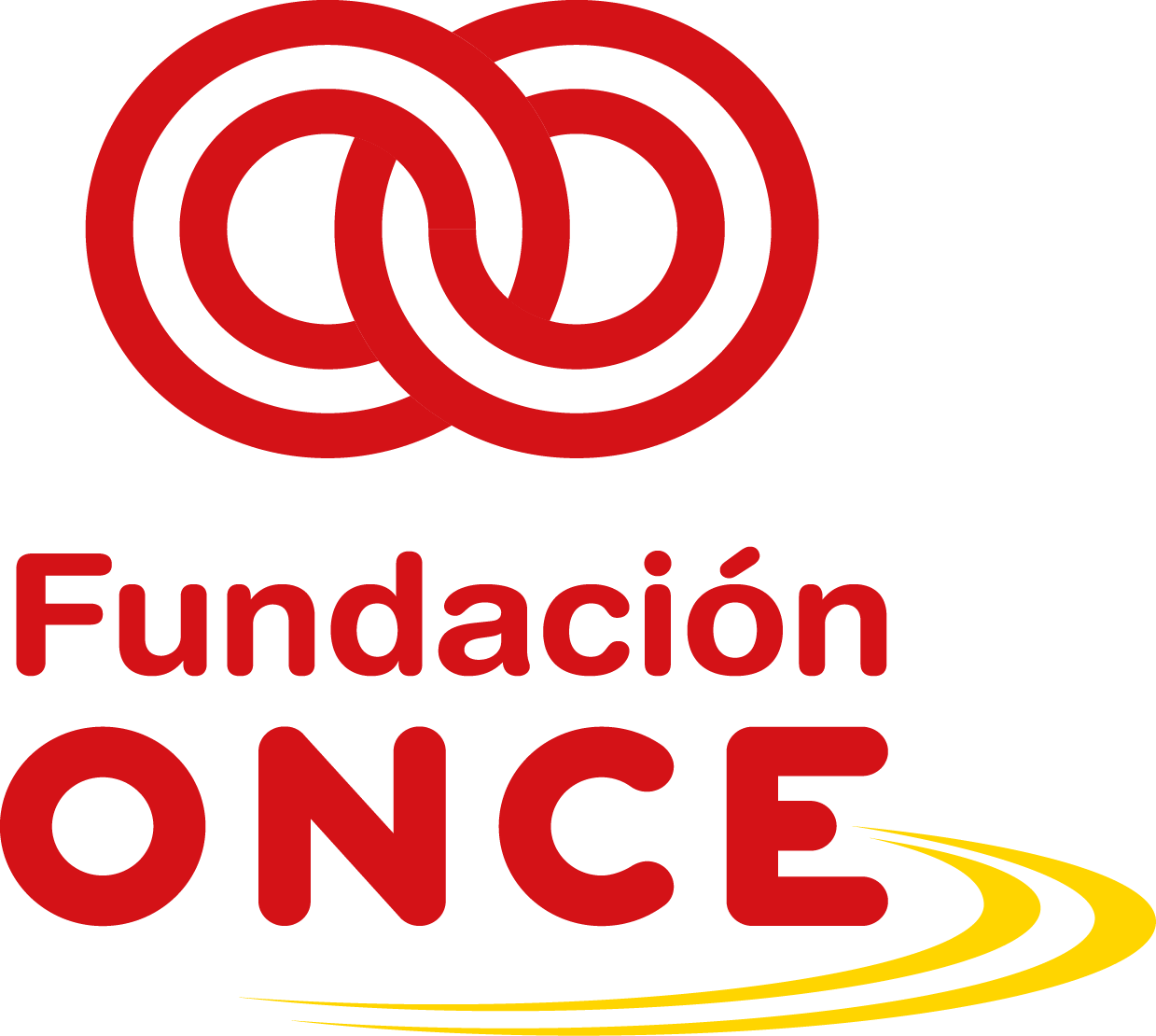 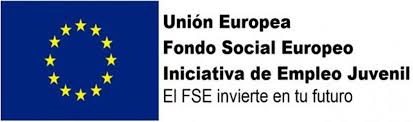 Convocatoria de Ayudas Económicas para el Refuerzo de la Empleabilidad de Personas Jóvenes con Discapacidad “Uno a Uno” – POEJ – Año 2019GUÍA PARA LA ELABORACIÓN DE LA MEMORIA DE APROVECHAMIENTO DE FORMACIÓN EN PUESTO DE TRABAJOD./Dª. _________________________________________, con DNI ______________, en nombre y representación de la entidad _____________________________, con CIF _________, con domicilio en _______________________________, en relación con las Ayudas económicas recibidas de Fundación ONCE para el programa “_______” (convocatoria de Ayudas Económicas a Proyectos de Refuerzo de la Empleabilidad de Personas Jóvenes con Discapacidad “Uno a Uno”), con nº de expediente P0____________ en el marco del Programa Operativo de Empleo Juvenil 2014-2020 cofinanciado por el Fondo Social Europeo.A. Datos generales:A.1 Datos personales del alumno o de la alumna Apellidos:						Nombre: 	DNI:A.2 Datos de la empresaNombre:		Localidad:						CIF:Tutor/a en la empresa: 	A.3 Calendario y horario de prácticasInicio de las prácticas:Fin de las prácticas: Total horas realizadas: B. Centro de realización del periodo de formación en puesto de trabajo:Actividad de la empresaDepartamento y área de ubicación del /de la participanteInfraestructura del centro o lugar de trabajo y material de apoyo existentePersonal del lugar de trabajoC. Memoria y descripción de las actividades realizadas Objetivos planteados al inicio de las prácticas Descripción de las tareas y trabajos desarrollados, y valoración de las mismas y de los conocimientos y competencias adquiridosRelación de problemas que se hayan podido plantear y el procedimiento seguido para su resolución.D. Formación previa durante el programa cursado y aprovechamiento del mismo durante el periodo de formación en puesto de trabajo realizado en la empresa.Explicar si los conocimientos adquiridos en la formación teórica han podido ser aplicados durante la realización del periodo en la empresa, y qué asignaturas te han servido para el buen desarrollo de las mismas. E. Valoración de las prácticas.En este apartado explicar aspectos como la adecuación de las actividades propuestas en la empresa en relación con la formación teórica, la adecuación de estas actividades a los intereses profesionales del alumno, el impacto del periodo en la empresa en el futuro profesional del alumno, la utilidad de este periodo para acceder al mercado laboral. También aspectos como la integración del alumno en la empresa, su aportación personal y profesional a la empresa, el reconocimiento que la empresa ha hecho a su labor y comportamiento profesional, y el impacto que el periodo en la empresa ha tenido sobre el participante.En ________, a __ de ______________ de ______Fdo.: ___________________                                                              Fdo.: ___________________  Empresa                                                                                               Entidad